Antrag auf ein Verkehrswertgutachten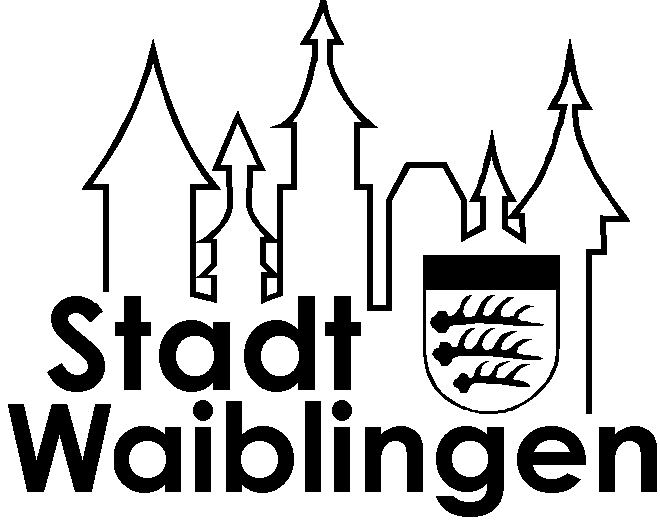 für bebaute und unbebaute GrundstückeStadt WaiblingenFachbereich Büro OberbürgermeisterAbteilung Gremiendienste/GutachterausschussKurze Straße 3371332 WaiblingenName, Vorname:		   Straße, Hausnummer:	PLZ, Wohnort:		Telefon:			E-Mail:			Zweck der Wertermittlung:	Antragsberechtigung:		   Wertermittlungsstichtag: 	(Tag, auf den der Wert festgestellt werden soll. Falls hierzu keine Angaben gemacht werden, wird als Stichtag für die Bewertung das Datum der Besichtigung des zu bewertenden Objekts zugrunde gelegt.)Frühere Wertermittlung durch den Gutachterausschuss: ja, vom 	 nein GutachtenNr.: Ansprechpartner für die Besichtigung (wenn abweichend vom Antragsteller):Name:Anschrift:Telefonnummer:Zu bewerten ist/sind: Gemarkung: 		Anschrift:  								Rechte und Belastungen: Gebäudedaten: 		Vorhandene Stockwerke bitte ankreuzen: Untergeschoss       Erdgeschoss       1. Obergeschoss       2. Obergeschoss                  3. Obergeschoss      Obergeschoss       DachgeschossWurde das Objekt gekauft?	 ja, Preis: 				 neinBei Wohnungs-/Teileigentum:Aufteilungsplannummer:  		Stockwerk der Wohnung: Monatliches Hausgeld: Höhe der Instandhaltungsrücklage: Bitte geben Sie alle Ihnen bekannten Modernisierungsmaßnahmen an, wann diese ausgeführt wurden und welche Kosten dabei entstanden sind.Ich beantrage die Erstellung eines Gutachtens über den Wert der o.g. Grundstücke (gem. §§ 192 ff BauGB). Es ist mir bekannt, dass das Gutachten keine bindende Wirkung hat, soweit nichts Anderes bestimmt oder vereinbart ist.Die Richtigkeit der Angaben wird bestätigt. Mit der Besichtigung des zu bewertenden Objekts durch Mitglieder des Gutachterausschusses und dessen Beauftragte bin ich – ist der Eigentümer – einverstanden.Ich übernehme die Gebühr nach der Gutachterausschussgebührensatzung. Der Gebührenmaßstab richtet sich nach § 3 i.V.m. § 4 der Gutachterausschussgebührensatzung. Ein Auszug aus der Gutachterausschussgebührensatzung liegt diesem Antrag bei.Hinweise:Bitte fügen Sie dem Antrag einen unbeglaubigten Grundbuchauszug und alle notwendigen Nachweise (Vollmacht, Erbschein o.ä.) bei.Nach der Antragsstellung wird ein Besichtigungstermin vereinbart und eine Sitzung des Gutachterausschusses einberufen. Das Gutachten wird danach schriftlich ausgefertigt und dem Antragsteller bzw. dem Miteigentümer übersandt., Ort, Datum					Unterschrift(en)FlurstücksnummerGrundstücksflächeBaujahrAnzahl StockwerkeGeschossBezeichnung und Anzahl der Räume sowie die Art ihrer Nutzung(Zimmer, Küche, Bad, WC, Laden, Werkstatt, Garage)Wohn-Nutzfläche(in m²)Miet- bzw. Pachteinnahmen(monatlich)Modernisierung(z.B. neue Heizung, Fassade gedämmt, neue Fenster etc.)Jahr der UmsetzungKosten(ca. Angaben genügen)Flur-stücks- nummerGemarkungFläche(in m²)Art der Nutzung(Bauplatz, Acker, Wiese, Wald, Weinberg, Freizeit, etc.)Besonderheiten(Gartenhaus, Wasserversorgung, Zaun/Hecke, Baumbestand etc.)